VICERRECTORADO DE ESTUDIANTES, EMPLEO Y MOVILIDAD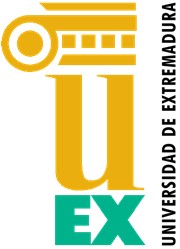 SERVICIO DE ACCESO Y GESTIÓN DE ESTUDIOS DE GRADOEdificio Rectorado	Palacio de la Generala Avenida de Elvas, s/n	Plaza de Caldereros, 2 06006-BADAJOZ	10003-CÁCERESTeléfono: 924 289300	Teléfono: 927 257000Fax: 927 257098http://www.unex.es/alumnadoSOLICITUD DE CONVOCATORIA EXTRAORDINARIA (7ª Convocatoria)Nombre   y   Apellidos:     	D.N.I. nº:	TELÉFONO:		EMAIL:  		  Domicilio  en C/:					Nº: 	  LOCALIDAD:		C.P.:		PROVINCIA:  		EXPONE:Que ha agotado el número máximo de 6 convocatorias en la ASIGNATURA:  	 	 código:   	del PLAN: 	TITULACIÓN:	en el CENTRO:SOLICITA:Una última Convocatoria Extraordinaria, al amparo de lo establecido en el artículo 3.3 de la Normativa reguladora del progreso y la permanencia de estudiantes en la Universidad de Extremadura (DOE nº 120 de 23 de junio de 2017) para el presente curso académico.¿Desea ser evaluado por el Tribunal establecido en el artículo 13 de la Normativa de evaluación de los resultados de aprendizaje y de las competencias adquiridas por el alumnado en las titulaciones oficiales de la Universidad de Extremadura (DOE nº 236 de 12 de diciembre de 2016)?Sí	□ NoPresentación de la solicitud requiriéndose que la asignatura se encuentre matriculada, según el Calendario de Matrícula que establece dos Periodos: Ordinario y de Ampliación.Convocatoria de Noviembre: durante la primera quincena de octubreConvocatoria de Enero: durante la primera quincena de diciembreConvocatoria de Junio: durante la primera quincena de abrilConvocatoria de Julio: durante la primera quincena de junio...................................................., a ....... de ................................... de ..............(Firma Alumno/a)(Entregar en la Secretaría del Centro para completar el Informe):D./Dª.	, como Administrador/a del Centro, emite el siguiente INFORME:Que el/la alumno/a solicitante ha agotado las 6 convocatorias preceptivas faltándole menos del 25% de los créditos para terminar la titulación.Que el error que aparece en UXXI es:Para matricular la asignatura en periodo ordinario o de ampliación: □ ALU4047  □ ALU50054Para generar el acta de 7ª: □ ACT3089...................................................., a ....... de ................................... de ..............(Firma  Administrador/a)SR. RECTOR MAGFCO. DE LA UNIVERSIDAD DE EXTREMADURA